Eggs baked in tomato shellsThese little eggs are nestled lovingly in a tomato shell to be baked with a cheese topping. They are a great variation to make a baked egg more exciting. Perfect for toddlers that are starting to take an interest about what is on the plate.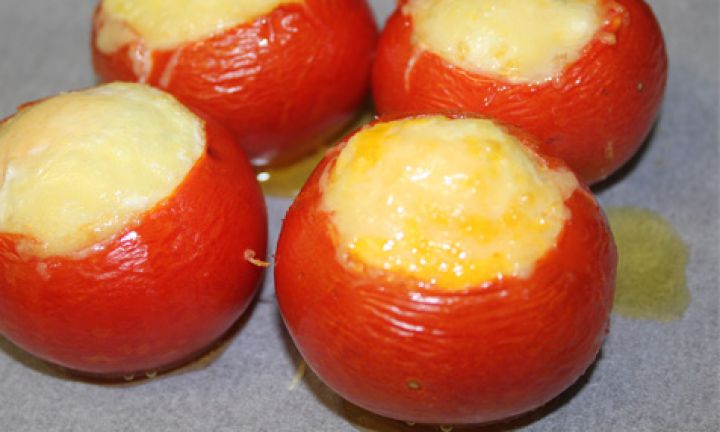 ingredients4 tomatoes4 eggs2 tsp butter4 tbsp goats cheese/fetamethodPreheat the oven to 200°C. Cover a baking tray with baking paper.Slice the stem end off each tomato and scoop out the flesh.Place half a teaspoon of butter inside. Bake for 3 minutes and remove.Crack one egg into each tomato and sprinkle a tablespoon of cheese over each egg.Return to the oven for approximately 10 minutes or until eggs are set.Leave to cool a little before serving.